2023-2024 EĞİTİM ÖĞRETİM YILI ÇORUM ŞEHİT OSMAN ARSLAN PROJE KIZ ANADOLU İHL7.SINIFLAR ARAPÇA DERSİ 1.DÖNEM 1.YAZILI SINAVISüre 40 dakika, her bir doğru cevap 10 puandır.Başarılar dilerim, Allah yardımcınız olsun… Ramazan SUArapça ÖğretmeniKazanımlar:1- Kendisiyle ilgili sorulan basit sorulara cevap verir.2- Kendini, annesinin ve babasının mesleğini tanıtır.3- Okuduğu ifadelerde geçen basit bağlaçları tanır.4- Okuduğu kısa ve basit diyalog ve metinlerle ilgili temel sorulara cevap verir.5- Okuduklarında yakın gelecek zamana ait ifadeleri tanır.6- Metinde/diyalogda geçen düz cümle ve soru cümlelerini tanır.7- Kendisiyle ilgili sorulan basit sorulara cevap verir.8- Tema konuları ile ilgili ifadeleri yazar.9- Tema konuları ile ilgili ifadeleri yazar.10- Kendini, annesinin ve babasının mesleğini tanıtır.1.   ( سَيَّارَةٌ - مَلَابِس - الفَوَاكِه - مُهَنْدِسٌ) Diyalogta boş bırakılan yeri listedeki kelimelerden faydalanarak tamamlayınız. (Arapça olarak)- مَا مِهْنَتُكَ؟- أنا ..........2.   أنَا طَيَّار، أُخْتِي حَلَّاقَة Cümlesinin Türkçe karşılığını boş bırakılan yere yazınız. ..............................................................................3.   (و - أنا - أُمِّي - شُكْرًا)Verilen cümlede boş bırakılan yeri listedeki kelimelerden faydalanarak tamamlayınız. (Arapça olarak)تُوجَدُ عُلْبَةٌ مِنْ الشَّاي، كِيلُومِنْ الزَّيْتُون ......... الْجُبْن4.   )عَشْرة - ليرة - المَجْموع – تِسْع(بِكَمْ الْمَجْمُوع؟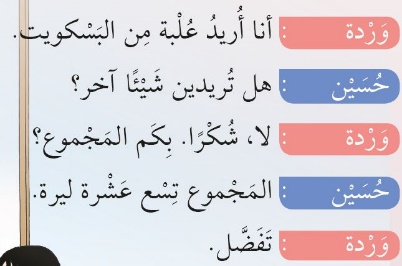  Sorusunu listedeki kelimelerden ve diyalogtan faydalanarak cevaplayınız. (Arapça olarak)...............................................................................5.   سَأَكُونُ طَبِيبًا فِي الْمُسْتَقْبَلCümlesinde "gelecek" anlamı katan kelimeyi (Arapça olarak) yazınız...........................................................................6.   مَا مِهْنَةُ عَائِشَة؟Soru cümlesinin Türkçe karşılığını yazınız.........................................................................7.   (اَلْجَوَابُ - اَلْجَزَّارُ - اَلْمُذِيعُ  -اَلْمُصَلِّحُ) Diyalogta boş bırakılan yeri listedeki kelimelerden faydalanarak tamamlayınız. (Arapça olarak)- مَنْ يُصَلِّحُ السَّيَّارَة؟- ...................................8.   أنا بِحَاجَةٍ إلَى الْجُبْنVerilen cümlenin Türkçe karşılığını yazınız.......................................................................9.   أنا أُرِيدُ عُلْبَةً مِنْ الْبَسْكُوِيتCümlesinin Türkçe karşılığını yazınız..............................................................10.   وَالِدِي خَبَّاز، يَصْنَعُ الْخُبْزَCümlesinin Türkçe karşılığını yazınız.............................................................